Консультация для родителей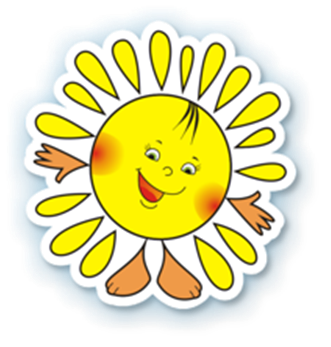 МУЗЫКА ЛЕТОМИздавна музыка признавалась важным средством формирования личности человека, его духовного мира. Музыкальное развитие оказывает воздействие на общее развитие ребенка: формирует эмоциональную сферу, совершенствует мышление, ребенок делается чутким к красоте в искусстве и в жизни. В летний период – время отпусков. И дети чаще всего находятся вне детского сада. Здесь важна роль родителей для продолжения музыкального развития своего ребенка.  Летом дети получают яркие впечатления, так как больше времени находятся на природе, на даче, на речке, путешествуя вместе с родителями. Поэтому важно приобщать детей к музыкальному искусству.  Дети чутко воспринимают музыку, эмоционально отзываются на нее. Важно научить ребенка слышать и слушать музыкальные произведения, полноценные в художественном отношении! Для этого надо сначала научиться слушать звуки   природы: пение птиц, звучание ручейка, шелест листьев, звуки   леса, стрекотание кузнечиков. А затем обращаться к музыке  композиторов – классиков. Сейчас появился большой выбор музыкальных дисков для детей с произведениями классиков, специально аранжированных для дошкольников. Это позволяет в доступной форме знакомить детей с творчеством выдающихся композиторов и удивительной, по своему звучанию, музыкой. Кроме того, ребенок должен проявлять свое творчество в исполнительской деятельности, так как здесь ребенок учится согласовывать свои действия с характером звучания музыки, ее настроением, темпом, ритмом. И для этого желательно, чтобы дома у детей были какие – либо музыкальные или шумовые инструменты. Дети с удовольствием играют на деревянных ложках, погремушках, бубнах, колокольчиках, детских синтезаторах, металлофонах, дудочках, свистульках.  Эта игра на инструментах дает детям возможность проявить свои творческие способности, развивать  чувство ритма, музыкальный слух, умение различать звуки по высоте  и тембру.Для того, чтобы ребенок научился красиво петь, необходимо с раннего возраста петь ему, как можно больше любых песен: колыбельные, попевки, прибаутки.Создайте фонотеку из записей классики, детских песенок, музыки из мультфильмов, плясовых, маршевых мелодий. Сейчас выпускается много музыкальных записей импровизационно - романтического характера. Такую музыку можно слушать специально, включать негромко при чтении сказок, сопровождать ею рисование, лепку, процесс укладывания малыша спать; Организуйте домашний оркестр из детских музыкальных инструментов и сопровождайте подигрыванием на них записи детских песен, различных танцевальных и маршевых мелодий;Все дети очень подвижны, и если поощрять их двигательные импровизации под музыку, то таких детей будут отличать координированность и грациозность движений;Совместные походы на детские спектакли, концерты обогатят впечатления малыша, позволят расширить спектр домашнего музицирования;  Бывая на природе, прислушивайтесь вместе с ребѐнком к песенке ручейка, шуму листвы, пению птиц. Вокруг нас - звучащий мир, не упустите возможность познать его богатства для гармоничного развития вашего ребенкаВстреча с любимой песней, игрой – это особый праздник для детей. Постарайтесь наполнить ими каждый день вашего малыша и тогда он будет расти музыкальным и эмоционально развитым